Домашний план тренировок для женщин «четыре в  одном»       http://www.tvoytrener.com/doma/devushki_relief_4.php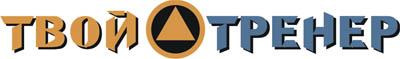 ИНДИВИДУАЛЬНЫЙ КОМПЛЕКС УПРАЖНЕНИЙЗаказать индивидуальный комплекс упражнений от Тимко Ильи (автора этого тенировочного плана и всех планов на сайте) вы можете здесь:http://www.tvoytrener.com/sotrydnichestvo/kompleks_upragnenii.phpЭтот план есть в нашем приложении «ТВОЙ ТРЕНЕР»НАШИ  БЕСПЛАТНЫЕ  КНИГИОБРАЩЕНИЕ  СОЗДАТЕЛЯ САЙТАЕсли вам понравился план тренировок - поддержите проект.
Команда нашего сайта делает всё возможное, чтобы вся информация на нём была абсолютно бесплатной для вас. И я надеюсь, что так будет и дальше. Но денег, что приносит проект, недостаточно для  его полноценного развития.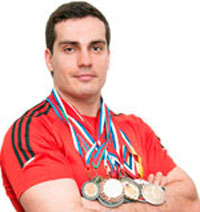 Реквизиты для перевода денег вы можете посмотреть здесь: http://www.tvoytrener.com/sotrydnichestvo/poblagodarit.php (С уважением, создатель и автор сайта Илья Тимко.)ТРЕНИРОВКА 1 (раздельно)1 НЕДЕЛЯ2 НЕДЕЛЯ3 НЕДЕЛЯ4 НЕДЕЛЯ5 НЕДЕЛЯ6 НЕДЕЛЯ7 НЕДЕЛЯРазминка 5–10 минутПодъём ног лёжа(3х10-15)Приседания со штангой на плечах (4-5х8-15)Тяга становая с гантелями  (4х10-15)Боковые выпады (3х10-15)Выпады с гантелями (4х10-15)Мостик лёжа на полу(3х10-20)Подъём на носки стоя с гантелей (3-4х15-25)Заминка 2-5 минутТРЕНИРОВКА 2 (по кругу)Разминка 5–10 минутСкручивания лёжа на полу(12 - 20)Наклоны со штангой(10 - 15)Жим гантелей сидя(10 - 15)Тяга гантелей в наклоне(10 - 15)Приседания с гантелями(10 – 15)Разгибания рук с гантелями в наклоне (10 - 15)Протяжка со штангой(10 - 15)Сгибания рук с гантелями(10 - 15)Заминка 2-5 минутТРЕНИРОВКА  3 (суперсеты)Разминка 5–10 минутТяга штанги в наклоне обратным хватом  (3-4х10-15) + Пуловер лёжа с гантелей(3-4х10-15)Жим штанги стоя с груди(3-4х10-15) +Махи гантелями в стороны(3-4х10-15)Жим гантелей лёжа(3-4х10-15) +Разводы с гантелями под углом 30 гр.  (3-4х10-15)Отжимания от лавки сзади(3-4х10-15) +Французский жим с гантелей стоя (3-4х10-15)Заминка 2-5 минутТРЕНИРОВКА  4 (комбинир.)Разминка 5–10 минутСкакалка или кардиотренажёр 5 минутПриседания с гантелей между ног (3-4х10-15)Скакалка или кардиотренажёр 5-10 минутОтжимания от пола с колен (3-4х10-15)Скакалка или кардиотренажёр 5-10 минутТяга одной гантели в наклоне  (3-4х10-15)Скакалка или кардиотренажёр 5-10 минутПодъём ног сидя(3х10-20)Заминка 2-5 минут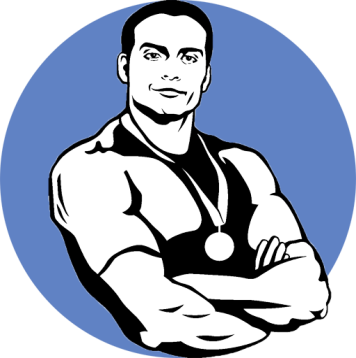 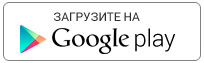 https://play.google.com/store/apps/details?id=com.tvoytrener.timkoilia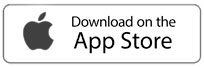 https://itunes.apple.com/ru/app/%D1%82%D0%B2%D0%BE%D0%B9-%D1%82%D1%80%D0%B5%D0%BD%D0%B5%D1%80/id1299904851?mt=8 Версия для компаhttps://yadi.sk/d/MEPa9xnB3R98By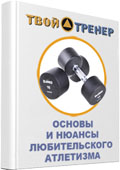 http://tvoytrener.com/kniga_tvoytrener.php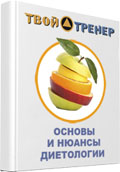 http://tvoytrener.com/kniga_tvoytrener2.phphttp://tvoytrener.com/kniga_tvoytrener3.php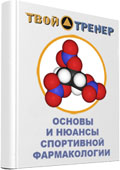 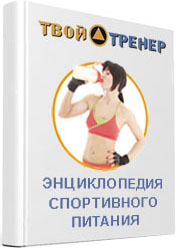 http://tvoytrener.com/kniga_tvoytrener5.php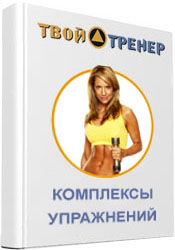 http://tvoytrener.com/kniga_tvoytrener6.phphttp://tvoytrener.com/kniga_tvoytrener4.php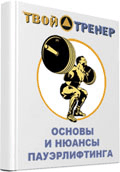 